BIBLIOTECA NAȚIONALĂ A REPUBLICII MOLDOVA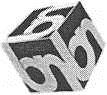 NATIONAL LIBRARY OF THE REPUBLIC OF MOLDOVABRIEFING DE PRESĂ     23 aprilie 2018                                                                      ora 11. 30Cu ocazia Zilei Internaționale a Cărții și a Dreptului de Autor, a Zilei Bibliotecarului, Biblioteca Națională a Republicii Moldova, în colaborare cu Ministerul Educației, Culturii și Cercetării a Republicii Moldova, organizează un briefing de presă  la data de 23 aprilie 2018, cu începere de la ora 11.30. Briefingul va fi susținut de către: Andrei CHISTOL, secretar de stat, Ministerul Educației, Culturii și Cercetării Elena PINTILEI, director general al Bibliotecii Naționale a Republicii Moldova Ludmila CORGHENCI, șef Centru de Formare Profesională Continuă în         Biblioteconomie și Științe ale InformăriiBriefingul are drept scop retrospecția celor mai importante realizări ale anului bibliologic 2017 a principalei instituții de profil din țară-BNRM, care execută și funcția de corelare și coordonare a Sistemului Național de Biblioteci.Cele 2 720 biblioteci din cadrul Sistemului Național se identifică cu indicatori statistici, care denotă creșterea prestigiului și impactul bibliotecilor în dezvoltarea comunităților. 62% dintre acestea dețin computere, 53% asigură accesul la Internet, oferind 35 316 furnizări de documente electronice, 4 919 servicii moderne pentru utilizatori, 5 489 parteneriate locale, naționale și internaționale etc.Menționăm și reușitele BNRM în anul bibliologic 2017 privind prestarea serviciilor moderne pentru utilizatori, printre care: organizarea și desfășurarea a 220 activități cultural-științifice, editarea a 31 de publicații, realizarea a 7 proiecte, semnarea a 5 acorduri de colaborare, 61 de deplasări efectuate în teritoriu, deschiderea Centrului de Formare Profesională Continuă și a serviciului Marketing și Comunicare Socioculturală. Anul 2017 a fost un an aniversar - BNRM a marcat a 185-cea aniversare.Biblioteca Națională a Republicii Moldova, în calitate de infrastructură intelectuală importantă a țării, face apel către organele administrației publice centrale și locale, organismele non-guvernamentale, mass-media de a participa și a se responsabiliza în vederea creării condițiilor optime pentru accesul tuturor cetățenilor la informație și servicii moderne în biblioteci.Evenimentul va avea loc la 23 aprilie 2018, ora 11.30, în incinta Bibliotecii Naționale a Republicii Moldova, str. 31 august 1989, blocul II ( intersecția str. 31 August 1989 și str. Mitropolit G. Bănulescu-Bodoni).Informații suplimentare pot fi solicitate la următoarele adrese de email: biblioteca@bnrm.md, marketing@bnrm.md .